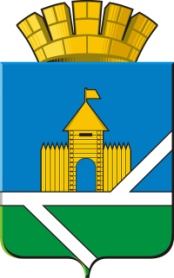 Российская ФедерацияСвердловская областьАДМИНИСТРАЦИЯ  ПЫШМИНСКОГО ГОРОДСКОГО ОКРУГАПОСТАНОВЛЕНИЕот   ________________							 № __________пгт. ПышмаО внесении изменений в административный регламент предоставления муниципальной услуги «Присвоение адреса объекту недвижимости», утвержденный постановлением администрации Пышминского городского округа от 07.11.2019 №721 «Об утверждении административного регламента предоставления муниципальной услуги «Присвоение адреса объекту недвижимости»Руководствуясь Федеральным законом от 06.10.2003 № 131-ФЗ «Об общих принципах организации местного самоуправления в Российской Федерации», Федеральным законом от 27.07.2010 № 210-ФЗ «Об организации предоставления государственных и муниципальных услуг», Протоколом от 24.03.2020 №24 заседания комиссии по повышению качества предоставления государственных и муниципальных услуг, а также осуществления государственного контроля (надзора) и муниципального контроля в Свердловской области в режиме видеоконференции с муниципальными образованиями, расположенными на территории Свердловской области, 19 февраля 2020 года, с целью приведения административного регламента предоставления муниципальной услуги «Присвоение адреса объекту недвижимости» в соответствие с действующим законодательством Российской Федерации П о с т а н о в л я ю:Внести следующие изменения в административный регламент предоставления муниципальной услуги «Присвоение адреса объекту недвижимости» (далее по тексту – Регламент), утвержденный постановлением администрации Пышминского городского округа от 07.11.2019 №721 «Об утверждении административного регламента предоставления муниципальной услуги «Присвоение адреса объекту недвижимости»: подпункт 1.1.1 пункта 1.1 раздела 1 Регламента изложить в следующей редакции: «1.1.1 Административный регламент (далее – Регламент) устанавливает порядок и стандарт предоставления муниципальной услуги «Присвоение адреса объекту недвижимости».»;подпункт 1.2.2 пункта 1.2 раздела 1 Регламента изложить в следующей редакции: «1.2.2 Заявление о присвоении объекту адресации адреса или изменении адреса  объекта адресации (далее – заявление) подается собственником объекта адресации по собственной инициативе, либо лицом, обладающим одним из следующих вещных прав на объект адресации:»;подпункты 2.4.1.1 и 2.4.1.2 пункта 2.4 раздела 2 Регламента изложить в следующей редакции:«2.4.1.1 решение о присвоении или изменении адреса объекта недвижимости;2.4.1.2 решение об отказе в присвоении или изменении адреса объекта недвижимости.»; подпункт 2.5.1 пункта 2.5 раздела 2 Регламента изложить в следующей редакции:«2.5.1 Срок предоставления муниципальной услуги – 8 рабочих дней.»;подпункты 2.8.1.2 и 2.8.1.3 пункта 2.8 раздела 2 Регламента изложить в следующей редакции:«2.8.1.2 выписка из Единого государственного реестра недвижимости 
(далее – выписка из ЕГРН) (кадастровые паспорта) объектов недвижимости, следствием преобразования которых является образование одного и более объектов адресации (в случае преобразования объектов недвижимости с образованием одного и более новых объектов адресации);2.8.1.3 уведомление о соответствии установленным параметрам 
и допустимости размещения на земельном участке планируемого к строительству или строящегося объекта адресации (разрешение на строительство или реконструкцию объекта адресации) и (или) уведомление об окончании строительства или реконструкции объекта адресации;»;подпункты 2.8.1.5 и 2.8.1.6 пункта 2.8 раздела 2 Регламента изложить в следующей редакции:«2.8.1.5 выписка из ЕГРН (кадастровый паспорт) объекта адресации (в случае присвоения адреса объекта адресации, поставленного на кадастровый учет); 2.8.1.6 решение Администрации о переводе жилого помещения в нежилое помещение или нежилого помещения в жилое помещение (в случае присвоения помещению адреса, изменения такого адреса вследствие его перевода из жилого помещения в нежилое помещение или нежилого помещения в жилое помещение);»;подпункты 2.8.1.8 и 2.8.1.9 пункта 2.8 раздела 2 Регламента изложить в следующей редакции:«2.8.1.8 выписка из ЕГРН (кадастровый паспорт) об объекте недвижимости, который снят с учета (в случае присвоения или изменения адреса объекта адресации при прекращении существования объекта адресации);2.8.1.9 уведомление об отсутствии в государственном кадастре недвижимости запрашиваемых сведений по объекту адресации (в случае присвоения или изменения адреса объекта адресации при отказе в осуществлении кадастрового учета объекта адресации по основаниям, указанным в статье 27 Федерального закона от 13 июля 2015 года № 218 – ФЗ «О государственном кадастре недвижимости»).»;подпункты 3.1.1.3.2.5 и 3.1.1.3.2.6 пункта 3.1.1.3 подраздела 3.1 раздела 3 Регламента изложить в следующей редакции: «3.1.1.3.2.5 при подтверждении права заявителя на получение муниципальной услуги готовит проект распоряжения Администрации о присвоении или изменении адреса объекта адресации (далее – проект распоряжения), визирует и представляет его вместе с личным делом заявителя руководителю КУМИ;  3.1.1.3.2.6 при установлении оснований для отказа заявителю в присвоении или изменении адреса объекта адресации, предусмотренных пунктом 2.11.2 настоящего Регламента, готовит проект решения об отказе в присвоении или изменении адреса объекта адресации (далее – проект решения об отказе), визирует и представляет его вместе с личным делом заявителя руководителю КУМИ.»;подпункты 3.1.1.4.7 и 3.1.1.4.8 пункта 3.1.1.4 подраздела 3.1 раздела 3 Регламента изложить в следующей редакции: «3.1.1.4.7 Результатом административной процедуры принятия решения о предоставлении муниципальной услуги является распоряжение администрации Пышминского городского округа о присвоении или изменении адреса объекта адресации или решение об отказе в присвоении или изменении адреса объекта адресации.3.1.1.4.8 Фиксация результата принятия решения о предоставлении муниципальной услуги осуществляется специалистом, ответственным за делопроизводство, посредством регистрации распоряжения о присвоении или изменении адреса объекта адресации или решения об отказе в присвоении или изменении адреса объекта адресации.»;подпункт 3.1.1.5.2  пункта 3.1.1.5 подраздела 3.1 раздела 3 Регламента изложить в следующей редакции: «3.1.1.5.2 Муниципальный служащий КУМИ, направляет заявителю (представителю заявителя) решение о присвоении или изменении адреса объекта адресации или решение об отказе в присвоении или изменении адреса объекта адресации одним из способов, указанным в заявлении:»;подпункт 3.1.1.5.5  пункта 3.1.1.5 подраздела 3.1 раздела 3 Регламента изложить в следующей редакции: «3.1.1.5.5 Решение об отказе в присвоении или изменении адреса объекта адресации должно быть составлено по форме, утвержденной приказом Министерства финансов Российской Федерации от 11 декабря 2014 года № 146н.».Опубликовать настоящее постановление в  газете «Пышминские вести» и разместить на официальном сайте Пышминского городского округа http:пышминский-го.рф.  Контроль за исполнением настоящего постановления возложить на председателя комитета по управлению муниципальным имуществом администрации Пышминского городского округа Дедюхину С.Г.  Глава Пышминского городского округа                               		   В.В. Соколов 